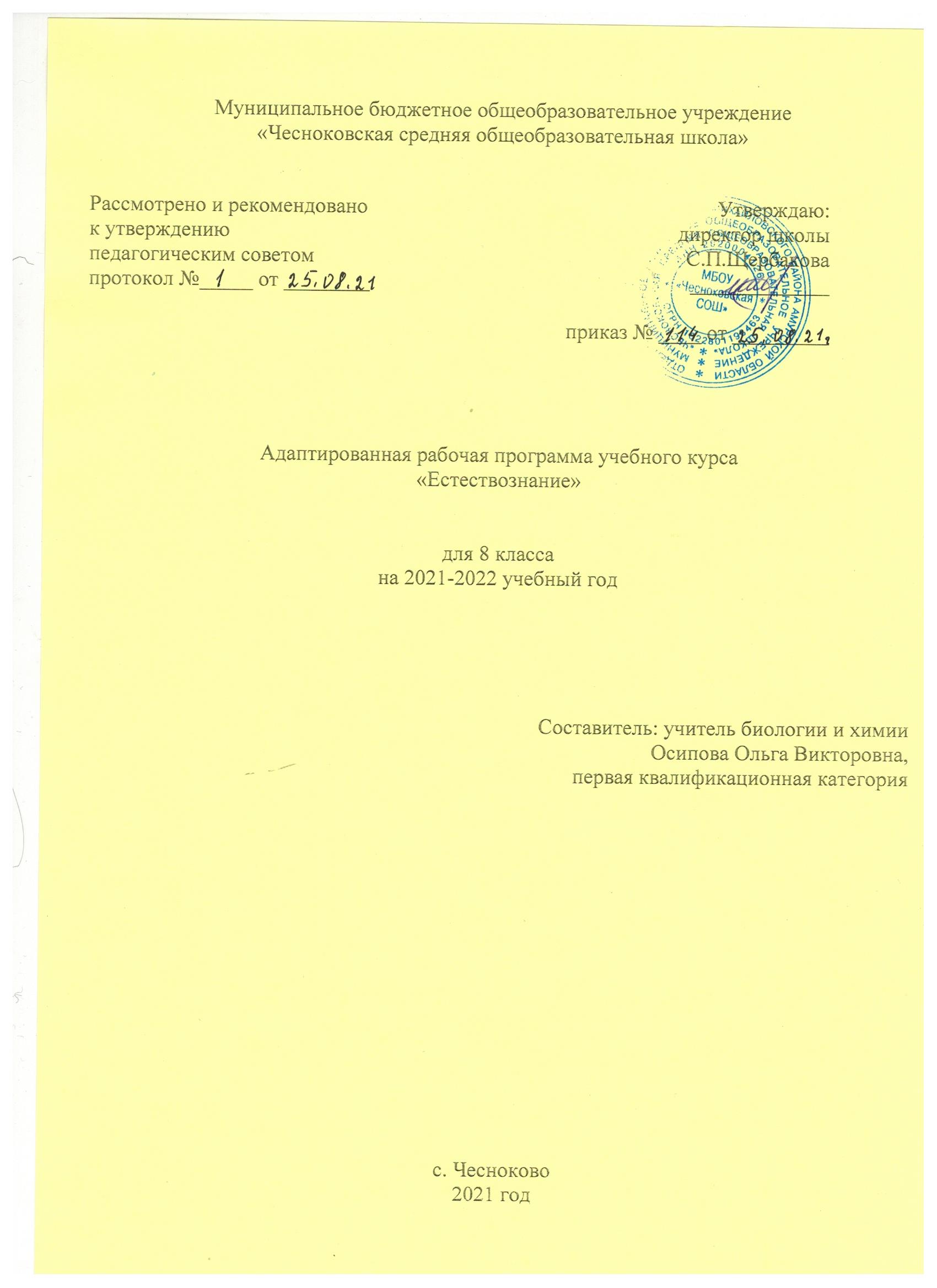 Пояснительная запискаПрограмма курса биологии для  коррекционной школы (6—9 классов) составлена на основе   Программы специальных (коррекционных) общеобразовательных учреждений  VIII вида ,5-9 классы, под редакцией И. М. Бгажноковой.     Программа состоит из нескольких разделов: пояснительной записки, календарно-тематического планирования, основного содержания курса, требований к уровню подготовки  учащихся каждого класса  по биологии.
      Содержание программы  курса биологии для коррекционной  школы сформировано на основе принципов: соответствия содержания образования потребностям общества; учета единства содержательной и процессуальной сторон обучения; структурного единства содержания образования на разных уровнях его формирования. 
       Основой  курса биологии для  коррекционной школы 8 вида  являются идеи преемственности начального и основного общего образования; гуманизации образования; соответствия содержания образования возрастным и психическим закономерностям развития учащихся; личностной ориентации содержания образования; деятельностного характера образования и направленности содержания на формирование общих учебных умений, обобщенных способов учебной, познавательной, практической, творческой деятельности; формирования у учащихся готовности использовать усвоенные знания, умения и способы деятельности в реальной жизни для решения практических задач (ключевых компетенций). Эти идеи явились базовыми при определении структуры, целей и задач предлагаемого курса. 
      Биология как учебный предмет вносит существенный вклад в формирование у учащихся  с интеллектуальными нарушениями системы знаний как о живой природе, так и об окружающем мире в целом. Основными целями изучения биологии в  коррекционной школе являются: 
      • освоение знаний о живой природе и присущих ей закономерностях; строении, жизнедеятельности и средообразующей роли живых организмов; человеке как биосоциальном существе; роли биологической науки в практической деятельности людей; методах познания живой природы; 
      • овладение умениями применять биологические знания для объяснения процессов и явлений живой природы, жизнедеятельности собственного организма; использовать информацию о современных достижениях в области биологии и экологии, о факторах здоровья и риска; работать с биологическими приборами, справочниками; проводить наблюдения за биологическими объектами и состоянием собственного организма; 
     • воспитание позитивного ценностного отношения к живой природе, собственному здоровью и здоровью других людей; культуры поведения в природе; 
      • применение знаний и умений в повседневной жизни для решения практических задач и обеспечения безопасности своей жизни; выращивания растений и животных; заботы о своем здоровье; оказания первой доврачебной помощи себе и окружающим; оценки последствий своей деятельности по отношению к живой природе, собственному организму, здоровью других людей; соблюдения правил поведения в окружающей среде, норм здорового образа жизни; профилактики заболеваний, травматизма и стрессов, вредных привычек, ВИЧ-инфекции. 	Курс «Биология» состоит из четырех разделов: «Неживая природа»(6 класс), «Растения»(7 класс), «Животные»(8 класс), «Человек и его здоровье»(9 класс).Основными задачами преподавания биологии являются:Сообщение учащимся знанийоб основных элементах неживой природы (воздухе, воде, полезных ископаемых, почве) и живой природы (строении и жизни растений и животных, а также об организме человека и его здоровье);Формирование правильного понимания таких природных явлений как дождь, снег, ветер, туман, осень, зима, весна, лето в жизни растений и животных;Проведение через весь курс экологического воспитания (рассмотрения окружающей природы как комплекса условий необходимых для жизни растений, грибов, животных и людей), бережного отношения к природе;Первоначальное ознакомление с приемами выращивания некоторых растений (комнатных и на школьном участке) и ухода за ними; с некоторыми животными, которых можно содержать дома;Привитие навыков способствующих сохранению и укреплению здоровья человека.Нормативным основанием для составления учебной программы являются следующие документы: «О специфике деятельности специальных (коррекционных) образовательных учреждений 1-8 видов». Письмо Минобразования России от 4 сентября 1997 года № 48 (с изменениями от 26.12.2000г.);Авторская  программа для общеобразовательных  школ по предмету биология 5-9 классы, под руководством  И. М. Бгажноковой, Москва. Просвещение. 2003г.      Данная программа предполагает ведение наблюдений, организацию лабораторных и практических работ, демонстрацию опытов и проведение экскурсий. Все это даст возможность более целенаправленно способствовать развитию любознательности и повышению интереса к предмету, а также более эффективно осуществлять коррекцию учащихся: развивать память и наблюдательность, корригировать мышление и речь.
      В 6 классе («Неживая природа») учащиеся узнают, чем живая природа отличается от неживой, из чего состоят живые и неживые тела, получают новые знания об элементарных физических и химических свойствах и использовании воды, воздуха, полезных ископаемых и почвы, о некоторых явлениях неживой природы.
            В разделе «Человек» (9 класс) человек рассматривается как биосоциальное существо. Основные системы органов человека предлагается изучать, опираясь на сравнительный анализ жизненных функций важнейших групп растительных и животных организмов (питание и пищеварение, дыхание, перемещение веществ, выделение, размножение). Это позволит умственно отсталым учащимся воспринимать человека как часть живой природы.За счет некоторого сокращения анатомического и морфологического материала в программу включены темы, связанные с сохранением здоровья человека. Учащиеся знакомятся с распространенными заболеваниями, узнают о мерах оказания доврачебной помощи. Привитию практических умений по данным вопросам (измерить давление, наложить повязку и т. п.) следует уделять больше внимания во внеурочное время.
      В результате изучения естествоведческого курса учащиеся должны получить общие представления о разнообразии и жизнедеятельности растительных и животных организмов, о человеке как биосоциальном существе, как виде, живом организме, личности, об условиях его существования, о здоровом образе жизни. Учащиеся должны понять практическое значение знаний о человеке для решения бытовых, медицинских и экологических проблем. 	В разделе программы «Требования к уровню подготовки выпускников коррекционной  школы по биологии» указаны предполагаемые результаты изучения систематического курса биологии. Они направлены на реализацию деятельностного, практико- и личностно ориентированного подходов: освоение учащимися интеллектуальной и практической деятельности; овладение знаниями и умениями, востребованными в повседневной жизни, позволяющими ориентироваться в окружающем мире, значимыми для сохранения окружающей среды и собственного здоровья. 
      Рубрика «Знать/понимать» включает требования, ориентированные главным образом на воспроизведение усвоенного содержания. В рубрику «Уметь» входят требования, основанные на более сложных видах деятельности, : объяснять, изучать, распознавать и описывать, выявлять, сравнивать, определять,  проводить самостоятельный поиск биологической информации. В подрубрике «Использовать приобретенные знания и умения в практической деятельности и повседневной жизни» представлены требования, выходящие за рамки учебного процесса и нацеленные на решение разнообразных жизненных задач. 
      При обучении биологии важно ориентироваться на изложенные в программе требования к его результатам, стремиться к тому, чтобы все учащиеся получили обязательную общеобразовательную подготовку по биологии на необходимом уровне.8 класс.  Животные (2 часа в неделю)Содержание курсаВведение (2 часа)Многообразие животного мира. Места обитания животных и приспособленность их к условиям жизни. Позвоночные и беспозвоночные животные. Дикие, сельскохозяйственные и домашние животные.Значение животных в народном хозяйстве. Охрана животных.Беспозвоночные животные (10 часов)Общие признаки беспозвоночных животных: отсутствие позвоночника (внутреннего скелета) (1 час)Черви (1 час)Дождевые черви. Внешний вид дождевого червя, образ жизни,питание, дыхание, способ передвижения.  Демонстрация живого червя или влажного препарата.Черви-паразиты(глисты).Вред глистов. Профилактика и борьба с глистными заболеваниями.Насекомые (8 часов)Бабочка-капустница (и ее гусеница), яблочная плодожорка, майский жук, комнатная муха. Внешнее строение, образ жизни, питание, дыхание, способ передвижения. Размножение. Вред, приносимый этими насекомыми (повреждения растений и перенос болезнетворных бактерий). Меры борьбы с вредными насекомыми.IIчела, тутовый шелкопряд — полезные в хозяйственной деятельности человека насекомые. Внешнее строение, образ жизни, питание.Способ передвижения. Размножение. Пчелиная семья и ее жизнь. Разведение тутового шелкопряда. Значение одомашненных насекомых в народном хозяйстве и уход за ними. Получение меда от пчел и шелковых нитей от шелкопряда.Демонстрация живых насекомых, а также коллекций насекомы х, вредящих сельскохозяйственным растениям. Демонстрация фильмов о насекомых.Практическая работа: Экскурсия в природу для наблюдения за насекомыми.Позвоночные животные (54 часа)Общие признаки позвоночных животных: наличие позвоночника (внутреннего скелета) (1 час).Рыбы (7 часов). Общие признаки рыб. Среда обитания — водоемы. Речные рыбы (окунь, щука, карп). Морские рыбы (треска, сельдь) Внешнее строение, питание, дыхание, кровообращение, нервная система, органы чувств. Размножение рыб. Рыболовство, рыбоводство Рациональное использование и охрана рыб.Демонстрация живой рыбы (в аквариуме), скелета рыбы, фильмов о рыбах.Земноводные (3 часа). Общие признаки земноводных (обитание  на суше, и в воде).Лягушка. Место обитания, образ жизни. Внешнее строение ля гушки, способ передвижения.Питание, дыхание, кровообращение, нервная система, органы чувств. Размножение лягушки.Черты сходства с рыбами и отличия от рыб по строению, образу жизни и размножению.Жаба. Особенности внешнего строения и образ жизни. Значение и охрана земноводных.Демонстрация живой лягушки или влажного препарата. Практическая работа: Зарисовка в тетрадиПресмыкающиеся (5 часов). Общие признаки пресмыкающихся . Внешнее строение, питание, дыхание, кровообращение, нервная система, органы чувств. Размножение пресмыкающихся. Сравнение пресмыкающихся и земноводных по строению, образу жизни. Демонстрация влажных препаратов Отличие ужа от гадюки. Охрана пресмыкающихся.Практическая работа: Зарисовка в тетрадиПтицы (10 часов). Общая характеристика птиц: среда обитания, особенности внешнего и внутреннего строения. Размножение и развитие.Питание птиц.Птицы, кормящиеся в воздухе (ласточка, стриж).Птицы леса: большой пестрый дятел, большая синица. Хищные птицы (сова, орел).Водоплавающие птицы (утка-кряква, гуси).Птицы, обитающие возле жилья людей (голубь, воробей).Особенности образа жизни каждой экологической группы птиц. Значение и охрана птиц.Курица, гусь, утка — домашние птицы. Строение яйца курицы. Выращивание цыплят. Содержание, кормление и разведение кур, гусей, уток на птицефермах. Птицеводство.Демонстрация скелета птицы, чучел птиц, влажного препарата, модели строения яйца, фильмов о птицах.Практическая работа: Подкормка зимующих птицМлекопитающие, или звери (27 часов).Разнообразие млекопитающих (1 час). Приспособленность к условиям жизни.Общие признаки млекопитающих, или зверей: волосяной покров  рождение живых детенышей и вскармливание их молоком.Внутреннее строение млекопитающего (на примере кролика): органы пищеварения, дыхания, кровообращения, нервная система.Демонстрация скелета млекопитающего, чучел, влажных препаратов.Грызуны: мышь, белка, бобр (13 часов). Общие признаки грызунов. Внешни и вид и отличительные особенности каждого из этих животных. Образ  жизни, питание, размножение. Значение грызунов в природе и хозяйственной деятельности человека. Охрана белок и бобров.Зайцеобразные: заяц-беляк, заяц-русак, кролик домашний. Общие признаки зайцеобразных, черты сходства и различия между типами и кроликами. Образ жизни, питание и размножение зайцем п кроликов. Значение зайцев и их охрана.Значение кролиководства в народном хозяйстве.Хищные звери: волк, медведь, тигр, лев, рысь. Общие признаки хищных зверей. Внешний вид и отличительные особенности каждогог из этих животных. Черты сходства и различия между некоторыми из них. Образ жизни, добывание пищи, размножение. Распространение хищных зверей. Значение этих животных и их охрана. Домашние хищники: кошка, собака. Уход за ними.Пушные хищные звери: куница, лисица, соболь, норка. Образ жизни, распространение и значение пушных зверей. Разведение норки на зверофермах.Ластоногие морские животные: тюлень, морж, морской котик. Общие  признаки ластоногих. Отличительные особенности этих животных, распространение и значение. Охрана морских зверей.Китообразные: кит, дельфин. Общие признаки китообразных. Внешнее строение кита и дельфина. Питание и передвижение. Вскармливание детенышей. Дыхание. Значение этих животных и их охрана.Растительноядные животные дикие и домашние. Общие признаки растительноядных животных. Дикие растительноядныеживотные  (лось).  Дикие  всеядные  животные  (дикая  свиньи) Характеристика  этих  животных,  распространение,  значение   и охрана их. Практическая работа: Зарисовка в тетрадиСельскохозяйственные травоядные животные: корова, овца, верблюд, лошадь (14 часов). Всеядные сельскохозяйственные живот ные — свинья, северный олень.Корова: Внешнее строение. Молочная продуктивность коров.Корма для коров. Уход за коровами. Современные животноводческие фермы, их оборудование и содержание в них коров.Выращивание телят.Овца. Распространение овец. Особенности внешнего строения и питания овец.Значение овец в народном хозяйстве. Некоторые породы овец Содержание овец: зимнее — на фермах и летнее — на пастбищах.Круглогодовое содержание овец на пастбищах. Оборудование овцеводческих ферм и пастбищ. Выращивание ягнят.Верблюд. Особенности внешнего строения. Приспособленность к засушливым условиям жизни. Особенности питания верблюда. Значение верблюда в хозяйстве человека.Северный олень. Особенности строения — приспособленность к суровым северным условиям жизни. Особенности питания. Значение северного оленя в народном хозяйстве.Свинья. Внешнее строение свиньи: особенности туловища, головы, ног, кожного покрова.Значение свиноводства. Современные свиноводческие фермы и их оборудование. Размещение свиней. Уход за свиньями и их кормление. Выращивание поросят. Откорм свиней.Лошадь. Внешнее строение лошади: особенности туловища, головы, ног, кожного покрова. Питание лошадей.Значение лошадей в народном хозяйстве. Верховые лошади, тяжеловозы и рысаки.Содержание лошадей. Выращивание жеребят. Приматы. Общая характеристика.Обобщающее занятие по результатам изучения животных: общие признаки изученных групп животных, признаки сходства  и различия . Охрана птиц и млекопитающих. Редкие и исчезающие виды Различение диких и домашних животных. Охрана диких и уход за домашними.Практические работы на животноводческих фермах. Экскурсии в зоопарк, заповедник, на звероферму, в какой-либо питомник или морской аквариум для наблюдений за поведением животных, за их кормлением и уходом.Практическая работа на любой животноводческой ферме, расположенной вблизи школы: участие в уходе за помещением и животными, участие в раздаче кормов.Таблица календарно-тематического планирования по биологии  8 класс VIII вид№ п/пНаименование разделов и темКоличество часов (всего)Из них (часов)Из них (часов)Из них (часов)№ п/пНаименование разделов и темКоличество часов (всего)Лабораторные и практические работыЛабораторные и практические работыКонтрольная работаВведение21Тема 1 Беспозвоночные животные (10 часов)101112Тема 2. Позвоночные животные (54 часа)54551Итого:6662№Тема урокаДата по плануДата по фактуВведение (2 часа)Введение (2 часа)Введение (2 часа)Введение (2 часа)1Многообразие животного мира. Места обитания животных и приспособленность их к условиям жизни. Позвоночные и беспозвоночные животные.02.092Дикие, сельскохозяйственные и домашние животные. Значение животных в народном хозяйстве. Охрана животных06.09Тема 1. Беспозвоночные животные (10 часов)Тема 1. Беспозвоночные животные (10 часов)Тема 1. Беспозвоночные животные (10 часов)Тема 1. Беспозвоночные животные (10 часов)3Общие признаки беспозвоночных животных: отсутствие позвоночника (внутреннего скелета)9.094Дождевые черви. Внешний вид дождевого червя, образ жизни,питание, дыхание, способ передвижения.  Демонстрация живого червя или влажного препарата13.095Бабочка-капустница (и ее гусеница), яблочная плодожорка, майский жук, комнатная муха. Внешнее строение, образ жизни, питание, дыхание, способ передвижения. Размножение.16.096Вред, приносимый этими насекомыми (повреждения растений и перенос болезнетворных бактерий). Меры борьбы с вредными насекомыми20.097IIчела, тутовый шелкопряд — полезные в хозяйственной деятельности человека насекомые. Внешнее строение, образ жизни, питание.Способ передвижения. Размножение23.098Пчелиная семья и ее жизнь27.099Разведение тутового шелкопряда. 30.0910Значение одомашненных насекомых в народном хозяйстве и уход за ними Получение меда от пчел и шелковых нитей от шелкопряда.04.1011Практическая работа: Экскурсия в природу для наблюдения за насекомыми07.1012Контрольная работа по теме: Беспозвоночные животные11.10Тема 2. Позвоночные животные (54 часа)Тема 2. Позвоночные животные (54 часа)Тема 2. Позвоночные животные (54 часа)Тема 2. Позвоночные животные (54 часа)13Общие признаки позвоночных животных: наличие позвоночника (внутреннего скелета)14.1014Рыбы. Общие признаки рыб.18.1015Среда обитания — водоемы. Речные рыбы (окунь, щука, карп).21.1016Морские рыбы (треска, сельдь)25.1017Внешнее строение, питание, дыхание, кровообращение, нервная система, органы чувств.28.1018Размножение рыб.08.1119Рыболовство, рыбоводство11.1120Рациональное использование и охрана рыб.15.1121Земноводные. Общие признаки земноводных (обитание  на суше, и в воде). Лягушка. Место обитания, образ жизни.18.1122Внешнее строение ля гушки, способ передвижения.Питание, дыхание, кровообращение, нервная система, органы чувств. 22.1123Размножение лягушки. Черты сходства с рыбами и отличия от рыб по строению, образу жизни и размножению.25.1124Жаба. Особенности внешнего строения и образ жизни. 29.1125Значение и охрана земноводных. Практическая работа: Зарисовка в тетради02.1226Пресмыкающиеся. признаки пресмыкающихся06.1227Внешнее строение, питание, дыхание, кровообращение, нервная система, органы чувств.9.1228Размножение пресмыкающихся.13.1229Сравнение пресмыкающихся и земноводных по строению, образу жизни.16.1230Демонстрация влажных препаратов Отличие ужа от гадюки. Охрана пресмыкающихся.Практическая работа: Зарисовка в тетради20.1231Общая характеристика птиц: среда обитания, особенности внешнего и внутреннего строения23.1232Размножение и развитие27.1233Питание птиц.Птицы, кормящиеся в воздухе (ласточка, стриж).30.1234Птицы леса: большой пестрый дятел, большая синица.10.0135Хищные птицы (сова, орел).Водоплавающие птицы (утка-кряква, гуси).13.0136Птицы, обитающие возле жилья людей (голубь, воробей).Особенности образа жизни каждой экологической группы птиц.17.0137Значение и охрана птиц.Курица, гусь, утка — домашние птицы. 20.0138Строение яйца курицы. Выращивание цыплят.24.0139Содержание, кормление и разведение кур, гусей, уток на птицефермах. Птицеводство. Практическая работа: Подкормка зимующих птиц27.0140Разнообразие млекопитающих31.0141Грызуны: мышь, белка, бобр3.0242Общие признаки грызунов. Внешний и вид и отличительные особенности каждого из этих животных. Образ  жизни, питание, размножение.7.0243Значение грызунов в природе и хозяйственной деятельности человека. Охрана белок и бобров.10.0244Зайцеобразные: заяц-беляк, заяц-русак, кролик домашний. Общие признаки зайцеобразных, черты сходства и различия между типами и кроликами.14.0245Образ жизни, питание и размножение зайцем п кроликов. Значение зайцев и их охрана.Значение кролиководства в народном хозяйстве.17.0246Хищные звери: волк, медведь, тигр, лев, рысь. Общие признаки хищных зверей. Внешний вид и отличительные особенности каждогог из этих животных. Черты сходства и различия между некоторыми из них.21.0247Образ жизни, добывание пищи, размножение. Распространение хищных зверей. Значение этих животных и их охрана.24.0248Домашние хищники: кошка, собака. Уход за ними28.0249Пушные хищные звери: куница, лисица, соболь, норка. Образ жизни, распространение и значение пушных зверей. Разведение норки на зверофермах.3.0350Ластоногие морские животные: тюлень, морж, морской котик. Общие  признаки ластоногих. Отличительные особенности этих животных, распространение и значение. Охрана морских зверей..7.0351Китообразные: кит, дельфин. Общие признаки китообразных. Внешнее строение кита и дельфина. Питание и передвижение. Вскармливание детенышей. Дыхание. Значение этих животных и их охрана.10.0352 - 53Растительноядные животные дикие и домашние. Общие признаки растительноядных животных. 14.0317.0354 - 55Дикие растительноядные животные  (лось).  Дикие  всеядные  животные  (дикая  свиньи) Характеристика  этих  животных,  распространение,  значение   и охрана их. Практическая работа: Зарисовка в тетради4.047.0456Сельскохозяйственные травоядные животные: корова, овца, верблюд, лошадь11.0457 - 58Всеядные сельскохозяйственные животные — свинья, северный олень.Корова: Внешнее строение. Молочная продуктивность коров.Корма для коров. Уход за коровами. Современные животноводческие фермы, их оборудование и содержание в них коров.Выращивание телят.14.0418.0459Овца. Распространение овец. Особенности внешнего строения и питания овец.Значение овец в народном хозяйстве. Некоторые породы овец Содержание овец: зимнее — на фермах и летнее — на пастбищах.Круглогодовое содержание овец на пастбищах. Оборудование овцеводческих ферм и пастбищ. Выращивание ягнят.21.0460Верблюд. Особенности внешнего строения. Приспособленность к засушливым условиям жизни. Особенности питания верблюда. Значение верблюда в хозяйстве человека.25.0461Северный олень. Особенности строения — приспособленность к суровым северным условиям жизни. Особенности питания. Значение северного оленя в народном хозяйстве.28.0462Свинья. Внешнее строение свиньи: особенности туловища, головы, ног, кожного покрова.Значение свиноводства. Современные свиноводческие фермы и их оборудование. Размещение свиней. Уход за свиньями и их кормление. Выращивание поросят. Откорм свиней.2.0563Лошадь. Внешнее строение лошади: особенности туловища, головы, ног, кожного покрова. Питание лошадей.Значение лошадей в народном хозяйстве. Верховые лошади, тяжеловозы и рысаки.Содержание лошадей. Выращивание жеребят.5.0564Приматы. Общая характеристика12.0565 - 66Обобщающее занятие по результатам изучения животных: общие признаки изученных групп животных, признаки сходства  и различия . Охрана птиц и млекопитающих. Редкие и исчезающие виды Различение диких и домашних животных. Охрана диких и уход за домашними.16.0519.0567Контрольная работа за год23.0568Практическая работа на любой животноводческой ферме, расположенной вблизи школы: участие в уходе за помещением и животными, участие в раздаче кормов.26.05